Przedmiotowe zasady oceniania 
Historia i teraźniejszośćSzkoła Branżowa I stopnia - klasa 1 ( szkoła ponadpodstawowa)Nauczyciele historii Uwagi wstępneNa początku każdego roku szkolnego – uczniowie na pierwszej lekcji, a rodzice/ prawni opiekunowie na pierwszym zebraniu – są informowani o wymaganiach edukacyjnych, sposobach sprawdzania osiągnięć i kryteriach oceniania oraz o warunkach i trybie uzyskania na koniec roku oceny wyższej niż przewidywana.Oceny i prace są jawne dla uczniów i rodziców/ opiekunów prawnych. Na wniosek zainteresowanej strony nauczyciel uzasadnia swoją ocenę.Uczeń posiadający opinię lub orzeczenie z Poradni Pedagogiczno-Psychologicznej ma każdorazowo dostosowany sposób zdobywania wiedzy, umiejętności i ocen zgodnie z indywidualnymi potrzebami psycho-edukacyjnymi ucznia. Istnieje możliwość zaprezentowania przygotowanego materiału w sposób dogodny dla ucznia, wynikający z zaleceń. Rozdział VIII § 60 Statutu SzkołyCele oceniania:
poinformowanie ucznia i jego rodziców o poziomie osiągnięć edukacyjnych, monitorowanie postępów ucznia, motywowanie ucznia do dalszej pracy, dokonanie klasyfikacji, określenie efektywności stosowanych przez nauczyciela metod pracy, planowanie procesu nauczania przez nauczyciela.Formy sprawdzania wiedzy i umiejętności:
-Formy pisemne: sprawdziany, testy, kartkówki, terminowe opracowania, zadania wykonywane w czasie lekcji, pisemne prace domowe, projekty-Formy ustne: prezentacje swoich prac na lekcji, odpowiedzi ustne, prezentowane przez uczniów własne sady, opinie, przygotowanie materiału do nowej lekcji.-Uczniowie otrzymują ocenę za odpowiedzi ustne i pisemne, prezentację dłuższych wypowiedzi, za udział w dyskusji, za przygotowanie materiałów do lekcji w różnej formie, za zajęcie znaczącego miejsca w konkursie lub olimpiadzie, za prace domowe wykonywane w zeszycie i w innych formach, upamiętnianie rocznic historycznych, przygotowywanie wystroju gablotek szkolnych.-Przy odpowiedzi ustnej i pisemnej ocenie podlegają: poziom merytoryczny, dobór i zakres treści, wyjaśnienie zjawisk i procesów historycznych, chronologia, poprawność stylistyczna, samodzielność i dokładność, konstrukcja pracy i estetyka (prace pisemne)Narzędzia oceniania: ćwiczenia wykonywane na lekcji, pisemne sprawdziany wiadomości zapowiadane z tygodniowym wyprzedzeniem (45 min),  sprawdziany semestralne, testy, kartkówki zapowiadane i niezapowiadane (10-15 min) sprawdzające materiał z trzech ostatnich lekcji, odpowiedzi ustne, ćwiczenia, wszelkie formy aktywności ucznia, prace dodatkowe, sprawozdania z wyjść, wycieczek, prace wykonywane na rzecz szkoły, udział w projektach organizowanych przez nauczyciela przedmiotu lub zewnętrznych organizatorów..
Przygotowanie do lekcji:uczeń ma obowiązek mieć na lekcji podręcznik, zeszyt przedmiotowy, wykonywać zadania domowe i inne zadania zlecone przez nauczyciel typu: prezentacja, port folio itp.,brak podręcznika, zeszytu, brak zadania domowego, brak wiedzy z przerobionego materiału traktowane jest jako nieprzygotowanie do lekcji,uczeń ma prawo zgłosić 1 nieprzygotowanie przy jednej  godzinie przedmiotu w tygodniu, 
uczeń może poprawić ocenę z zaległych sprawdzianów, testów w terminie wyznaczonym przez nauczyciela, najczęściej poprawa odbywa się w ciągu 2 tygodni od ustania nieobecności w szkole,wiedza ucznia w czasie ustnej odpowiedzi jest sprawdzana z co najmniej 3 lekcji wstecz, czasami jednak zakres wiedzy posiadanej przez ucznia powinien być większy,każdy sprawdzian pisemny ( po zakończeniu działu lub innej większej części partii materiału)  jest zapowiedziany przynajmniej na tydzień przed jego terminem, natomiast sprawdzian semestralny lub roczny z wyprzedzeniem miesięcznym,kryteria odpowiedzi ustnej: stopień wyczerpania wiedzy, forma i kompozycja odpowiedzi, samodzielność odpowiedzi, umiejętność korzystania z map historycznych, umiejętność analizowania źródeł historycznych itp.,korzystanie z „jakiejkolwiek” niedozwolonej pomocy w czasie odpowiedzi ustnej lub pisemnej traktowane jest jako nieprzygotowanie ucznia i brak wiedzy i jest  jednoznaczne z oceną niedostateczną. Domowa praca niesamodzielna oceniona zostaje na ocenę niedostateczną z wpisem punktów ujemnych za oszustwo. Praca niesamodzielna na sprawdzianie czy kartkówce skutkuje odebraniem arkusza i wpisem oceny niedostatecznej oraz punktów ujemnych z zachowania. Odpowiedź ustna udzielona w wyniku podpowiedzi skutkuje wpisem oceny niedostatecznej odpowiadającemu i podpowiadającemu (co nie znaczy, że nie ma szansy uzyskania oceny pozytywnej z odpowiedzi ustnej). Uczeń nie ma możliwości poprawy tak uzyskanych ocen.uczeń za aktywność na lekcji otrzymuje „plusy” i „minusy” ( 4 plusy ocena bdb,  3 plusy ocena db,  itd., 
 2 minusy ocena ndst.),za brak pracy na lekcji oraz przeszkadzanie innym uczniom w pracy na lekcji uczeń może otrzymać punkty ujemne zgodnie 
z kryteriami oceny za zachowanie.Kryteria oceny prac pisemnych na sprawdzianach po zakończeniu  cyklu nauczania: działu, epoki.0 –39% punktów             ocena niedostateczna40-54% punktów             ocena dopuszczająca55-79% punktów             ocena dostateczna80-89% punktów             ocena dobra90-99%punktów              ocena bardzo dobra100%punktów                 ocena celującaKryteria oceny egzaminu poprawkowego i klasyfikacyjnego:0%-29% niedostateczny30%- 50% dopuszczający51%- 70% dostateczny71%-90% dobry91%- 100% bardzo dobry
3. Udostępnianie prac:sprawdzone prace uczniowie mają do wglądu po wpisaniu ocen do dziennika, ale ze względów organizacyjnych dokładne oglądanie prac odbywa się w czasie dodatkowej godziny ustalonej z klasą,prace są omawiane na lekcji, natomiast poprawa ocen odbywa się na dodatkowych godzinach,rodzice mogą obejrzeć prace uczniów w czasie konsultacji indywidualnych lub zebrań z rodzicami,prace uczniów przechowuje nauczyciel w sali lekcyjnej, po klasyfikacji rocznej oddawane są uczniom lub niszczone przez nauczyciela.Warunki i tryb uzyskania oceny wyższej niż przewidywana – śródrocznej
Uczeń może uzyskać ocenę wyższą niż proponowana w przypadku gdy z ocen bieżących nie wynika ona w sposób jednoznaczny. Chęć poprawienia oceny uczeń zgłasza na 2 tygodnie przed ostatecznym terminem wystawienia ocen końcowych (semestralnych). Poprawa odbywa się w obecności uczniów w formie pisemnej lub ustnej z zakresu materiału i w terminie podanym przez nauczyciela, ustalonym w każdym przypadku indywidualnie.Tryb i warunki uzyskania wyższej niż przewidywana oceny rocznej 
Wynikają z rozdziału VIII § 63 Statutu Szkołyuczeń może ubiegać się o podwyższenie zaproponowanej przez nauczyciela oceny rocznej tylko o jeden stopień ( z wyjątkiem oceny celującej – reguluje ją  oddzielny przepis statutu § 61 ust.5 pkt 1) 
Warunki ubiegania się o ocenę wyższą niż przewidywana:- frekwencja z przedmiotu nie niższa niż 70% w roku szkolnym ( z wyjątkiem długotrwałej choroby)- przystąpienie do co najmniej 60% przewidywanych form sprawdzania wiedzy (również w trybie poprawy ocen)- uzyskanie co najmniej z 30 % form sprawdzania wiedzy ocen wyższych niż ocena przewidywana (również w trybie poprawy ocen)-Nauczyciel sprawdza spełnienie warunków  w ust. 6 § 63 Statutu Szkoły, w przypadku niespełnienia któregokolwiek
 z warunków uczeń nie może ubiegać się o podwyższenie oceny.-Uczeń ubiegający się o podwyższenie oceny jest zobowiązany ustalić z nauczycielem zakres materiału jaki ma opanować, formę i termin sprawdzenia jego wiedzy.Uczeń może otrzymać ocenę niższą niż przewidywana roczna z zajęć edukacyjnych, jeżeli w okresie od poinformowania o przewidywanych ocenach do ostatecznego terminu wystawienia ocen rocznych nie realizuje podstawy programowej
z danego przedmiotu lub nie spełnia kryteriów uzyskania tej oceny.W przypadku otrzymania oceny ndst. na koniec roku szkolnego lub zgłoszenia zastrzeżeń przez ucznia do oceny obowiązuje Regulamin dotyczący warunków i sposobów oceniania, klasyfikowania i promowania zawarty w Statucie SzkołyPrzeliczenie średniej ważonej na semestr i koniec roku:                    powyżej 5,75 – celujący (przy spełnieniu warunków o uzyskiwaniu oceny)powyżej 4,75 – bardzo dobrypowyżej 3,75 – dobry,powyżej 2,75 – dostatecznypowyżej 1,75 – dopuszczający. W wyjątkowych sytuacjach średnia ważona z dziennika elektronicznego jest sugestią do wystawienia oceny końcowej.        Waga ocen w dzienniku elektronicznym: 3- sprawdziany i testy, 2- odpowiedzi ustne i kartkówki, 1- pozostałe oceny.        Dodatkową formą sprawdzenia wiedzy jest praca kontrolna z wagą – 5.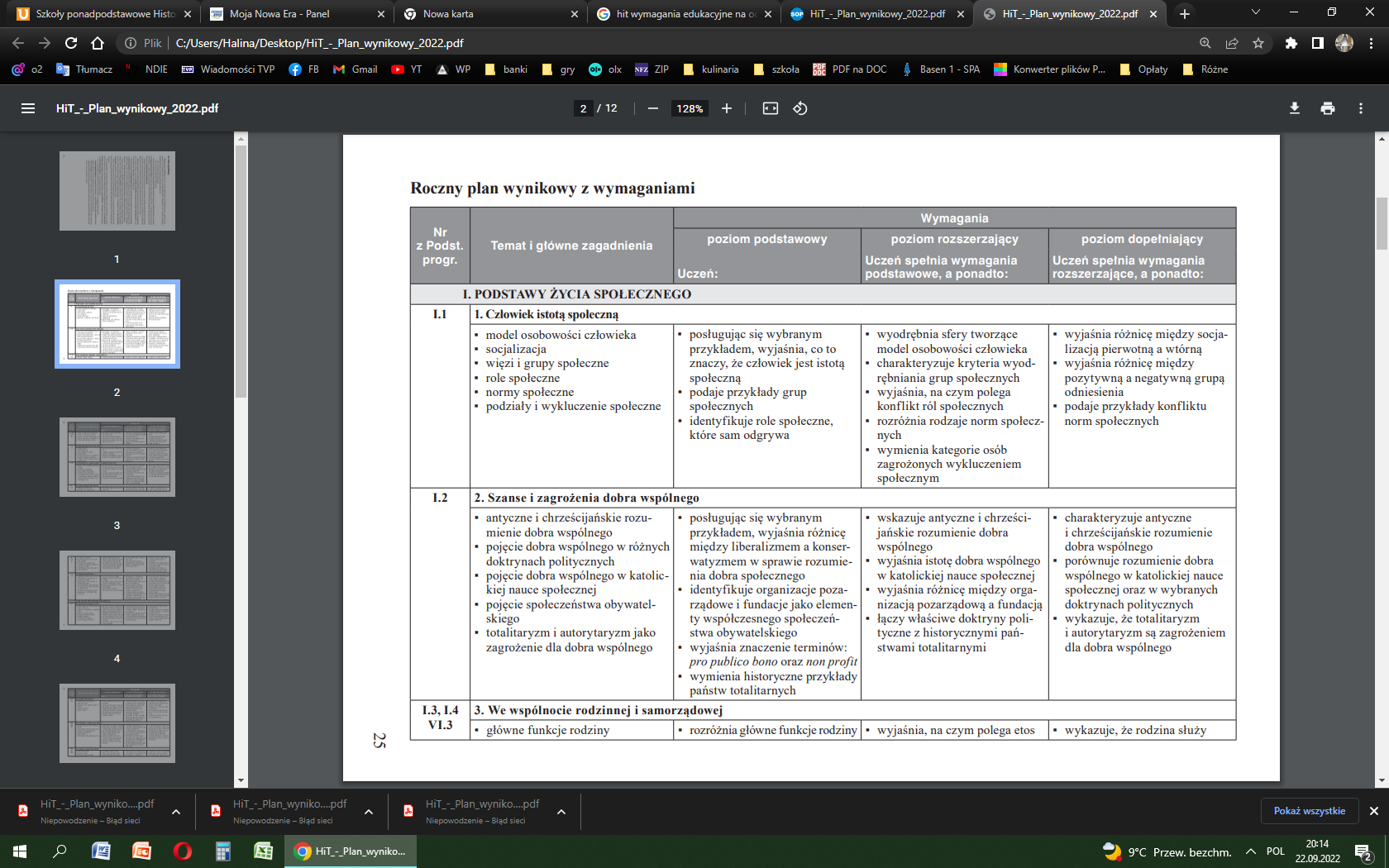 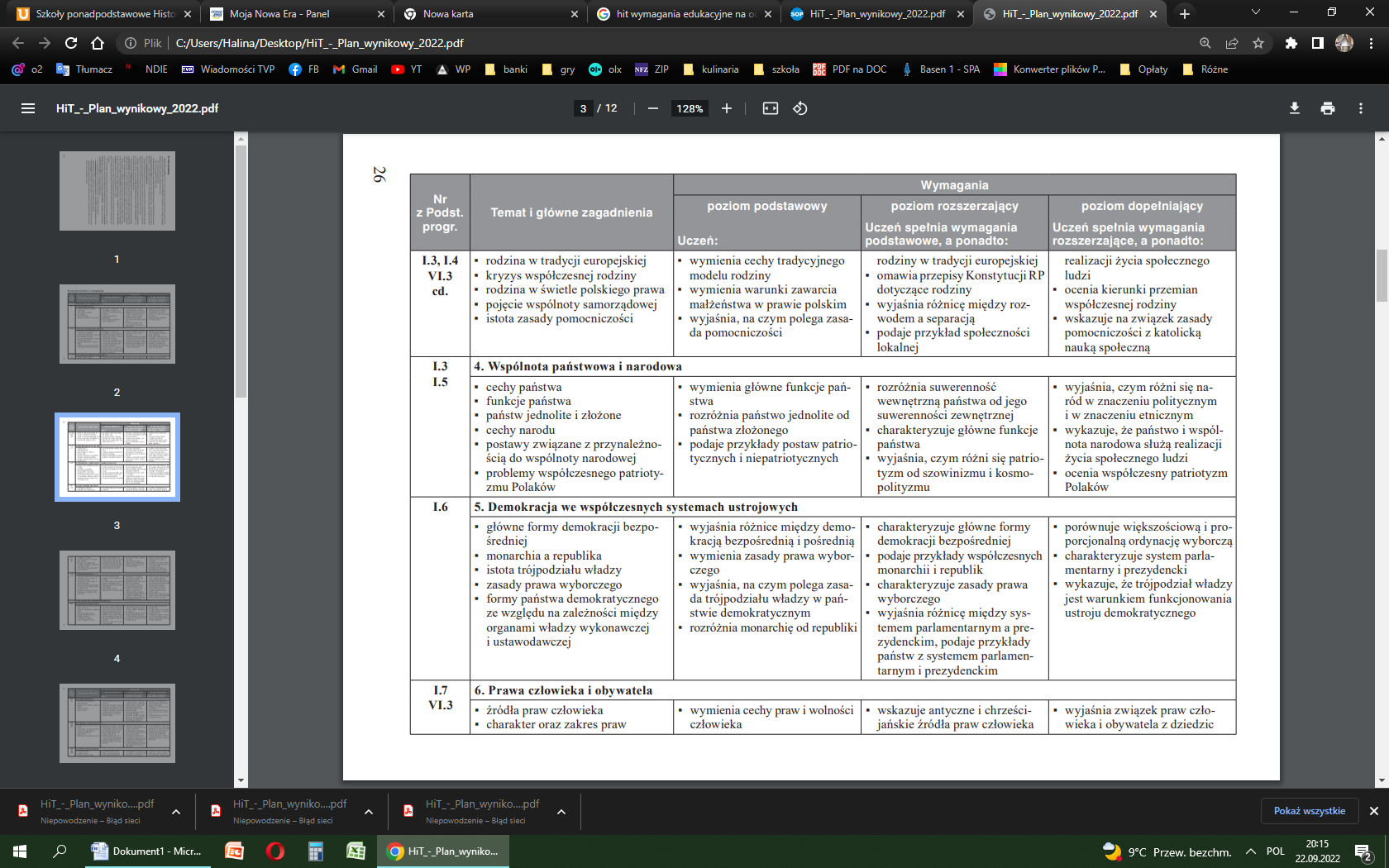 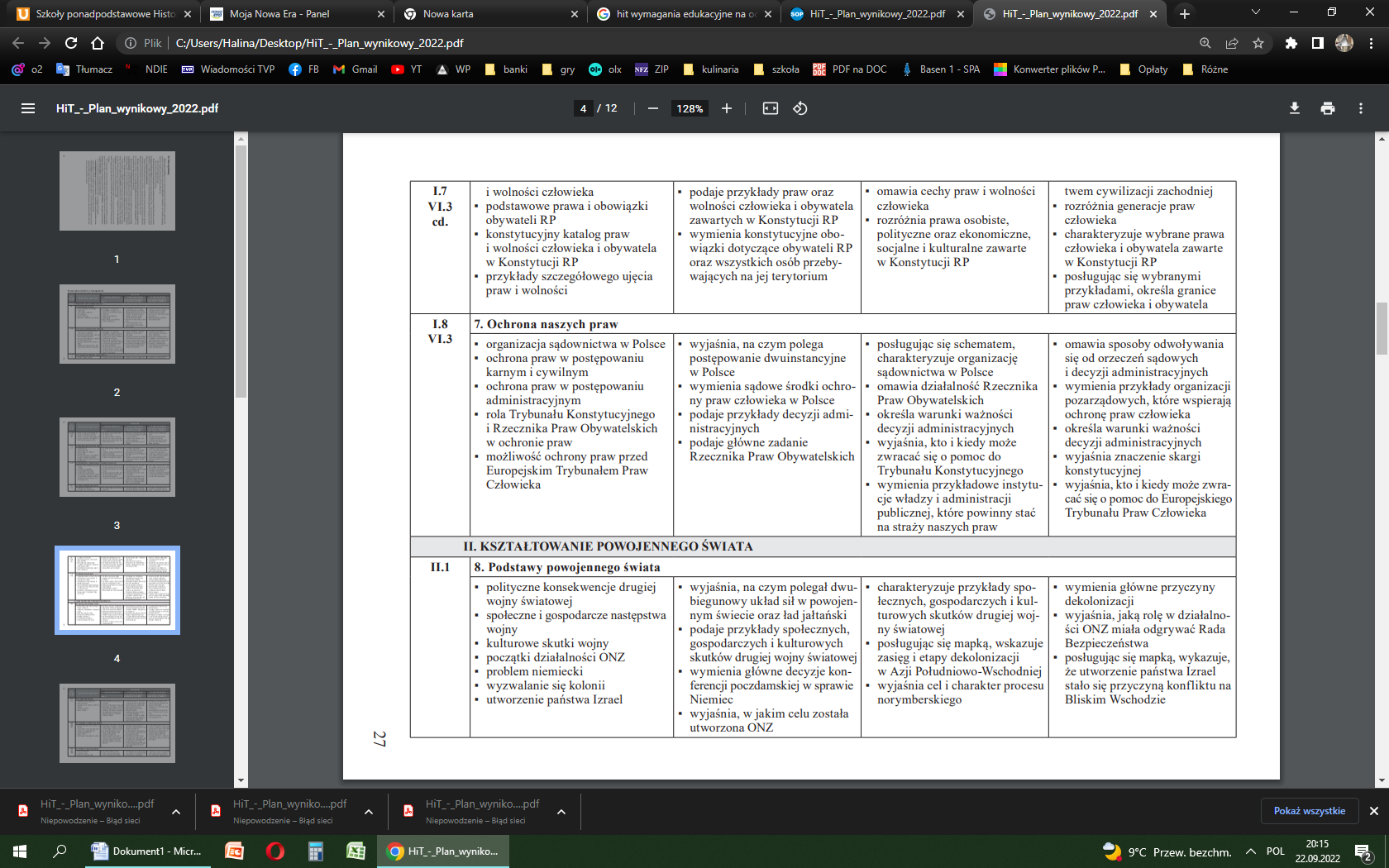 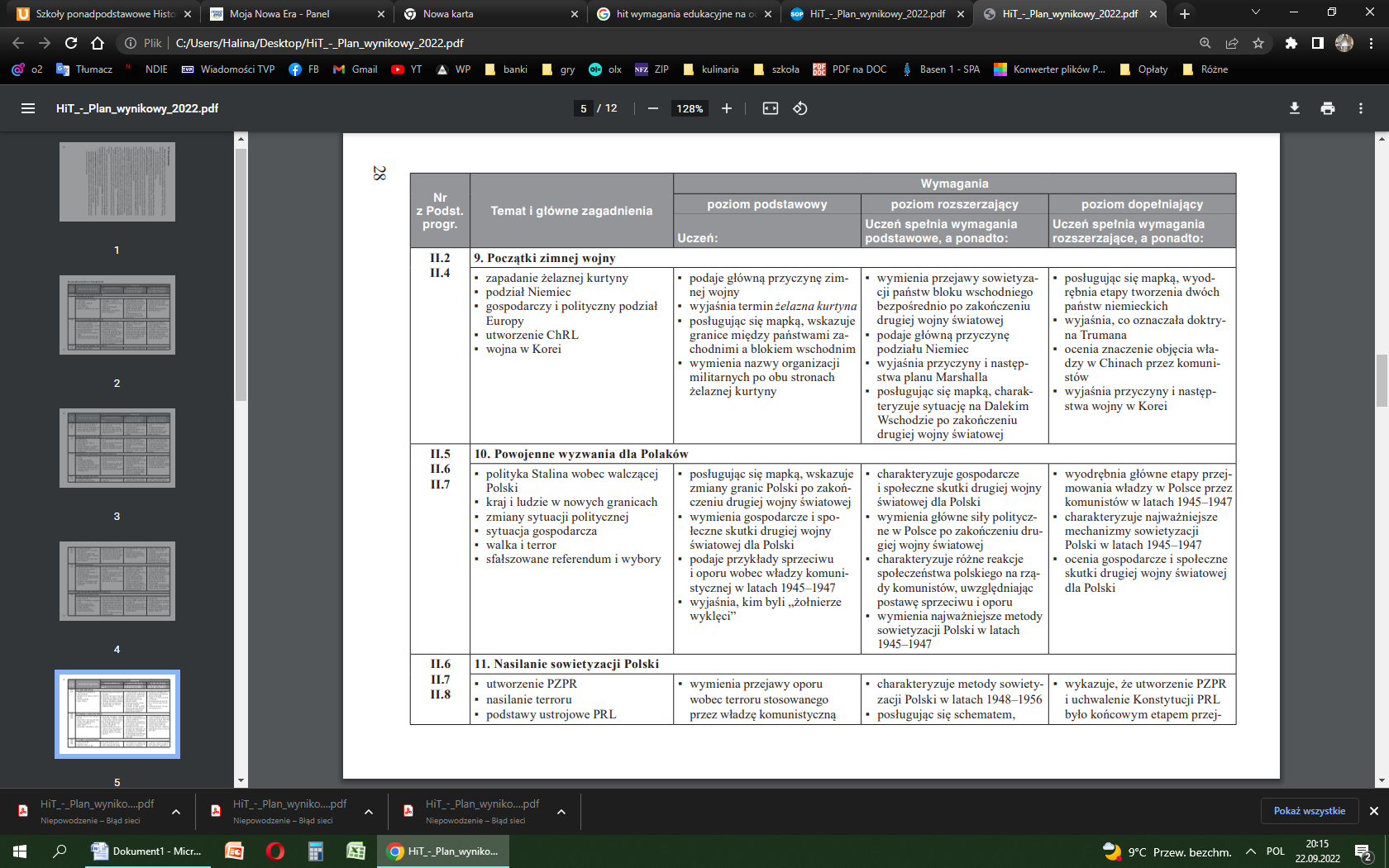 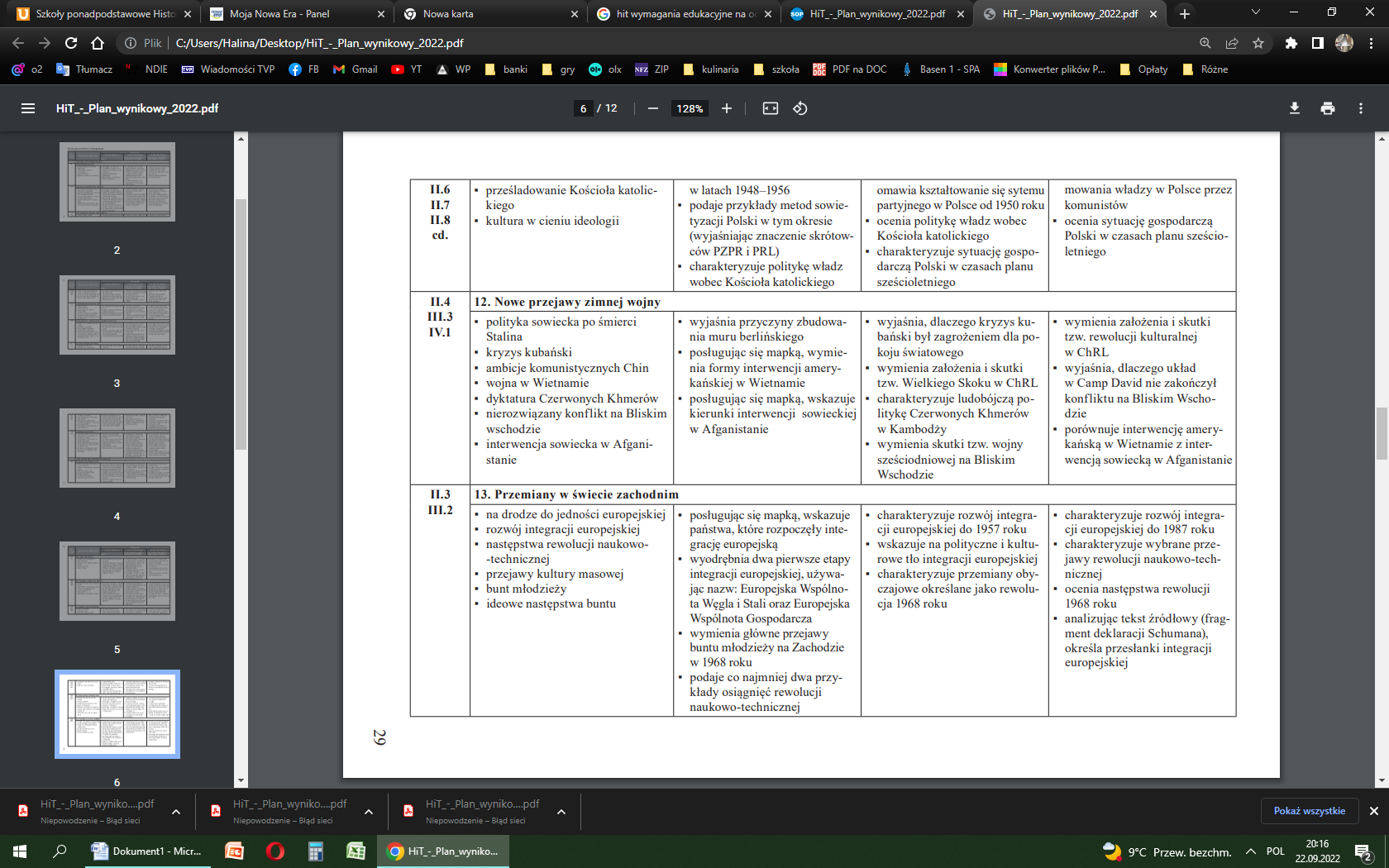 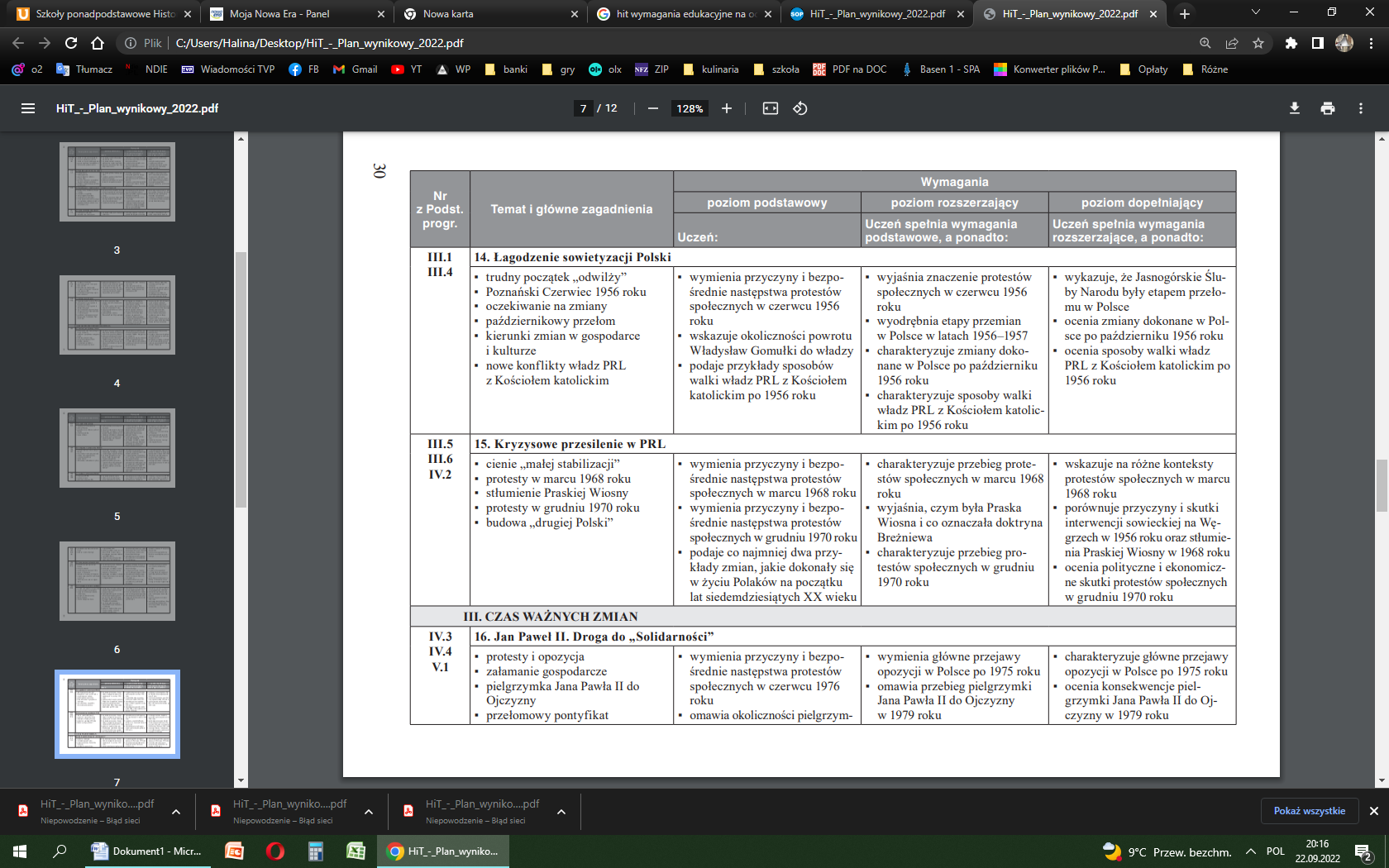 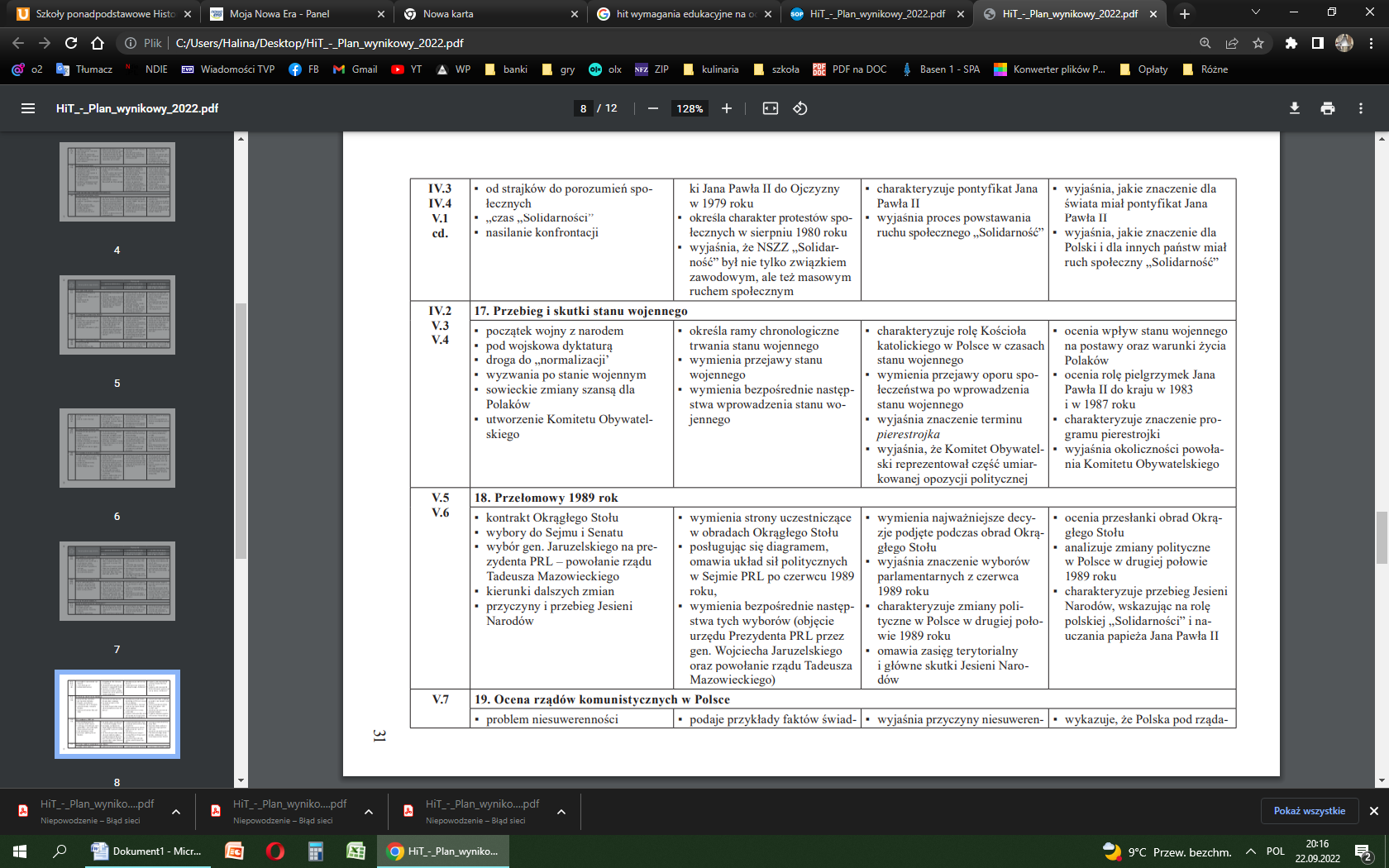 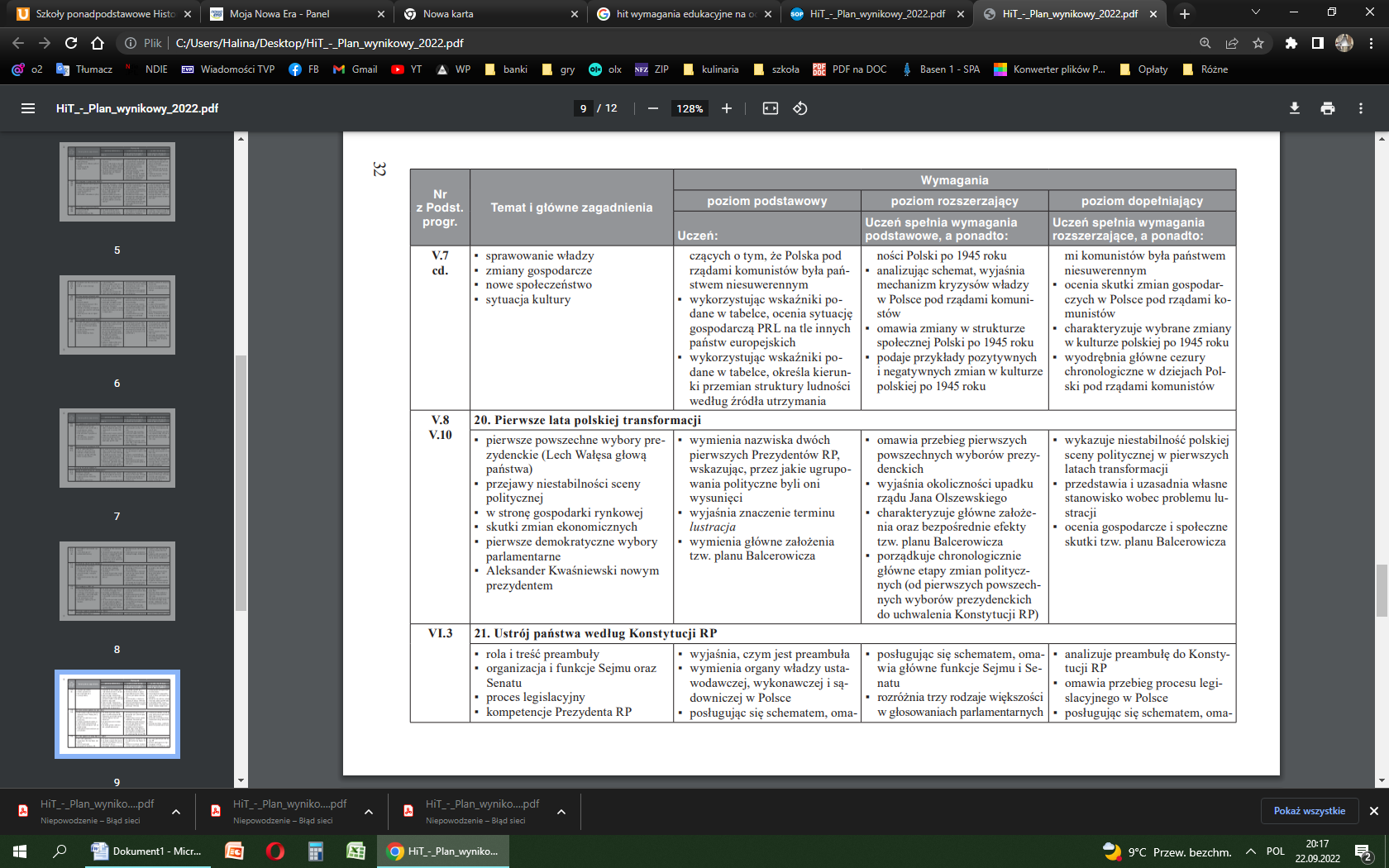 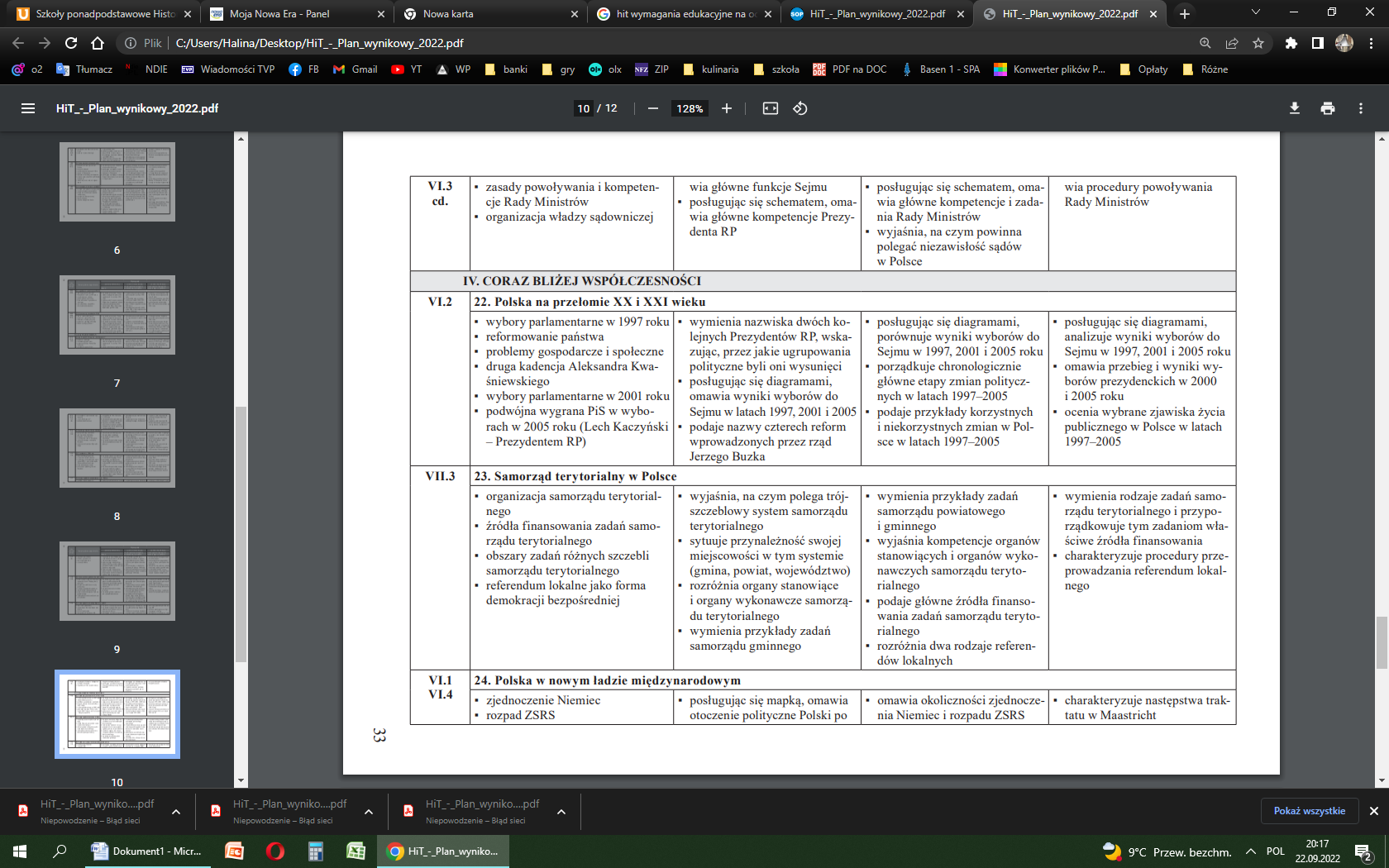 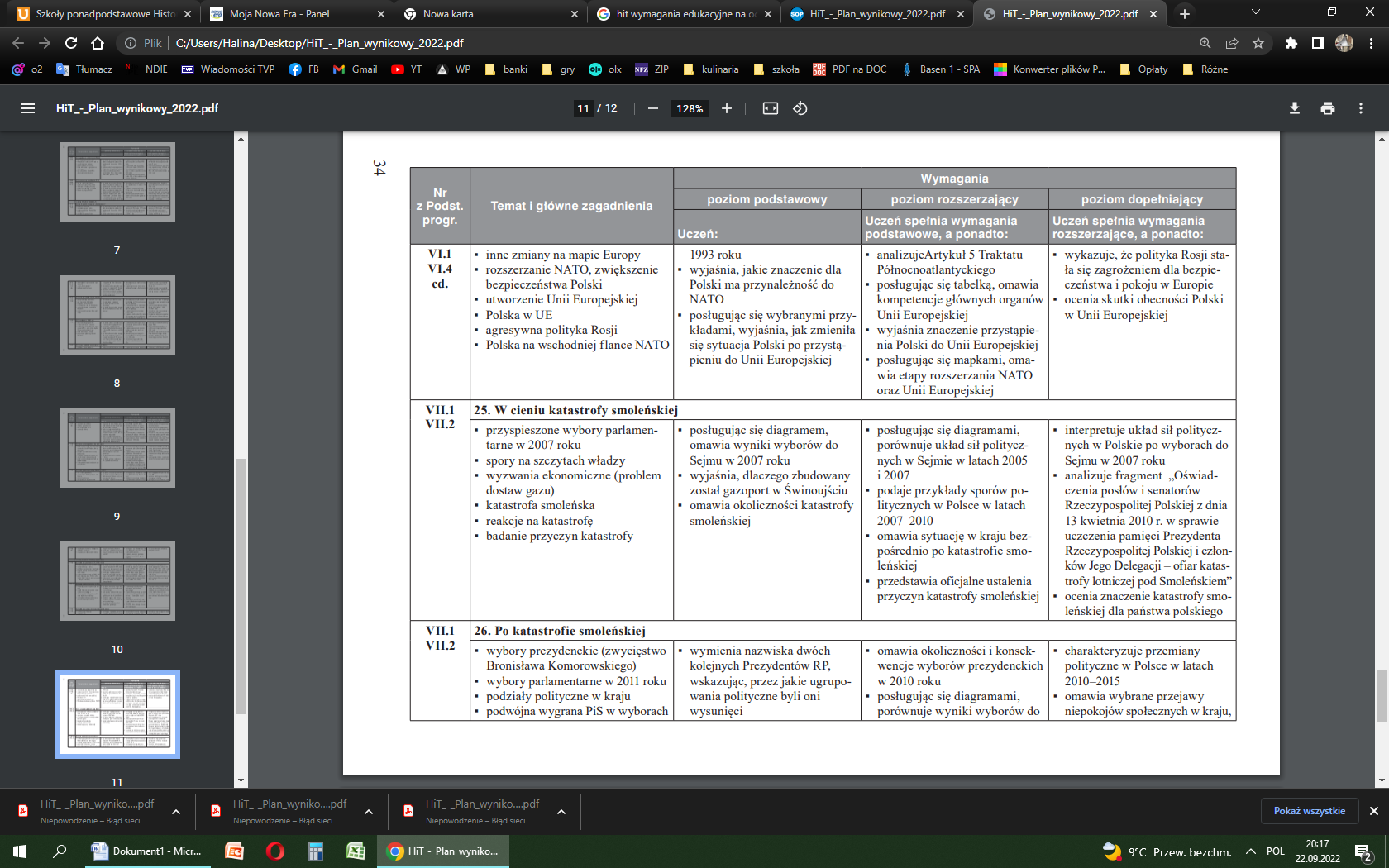 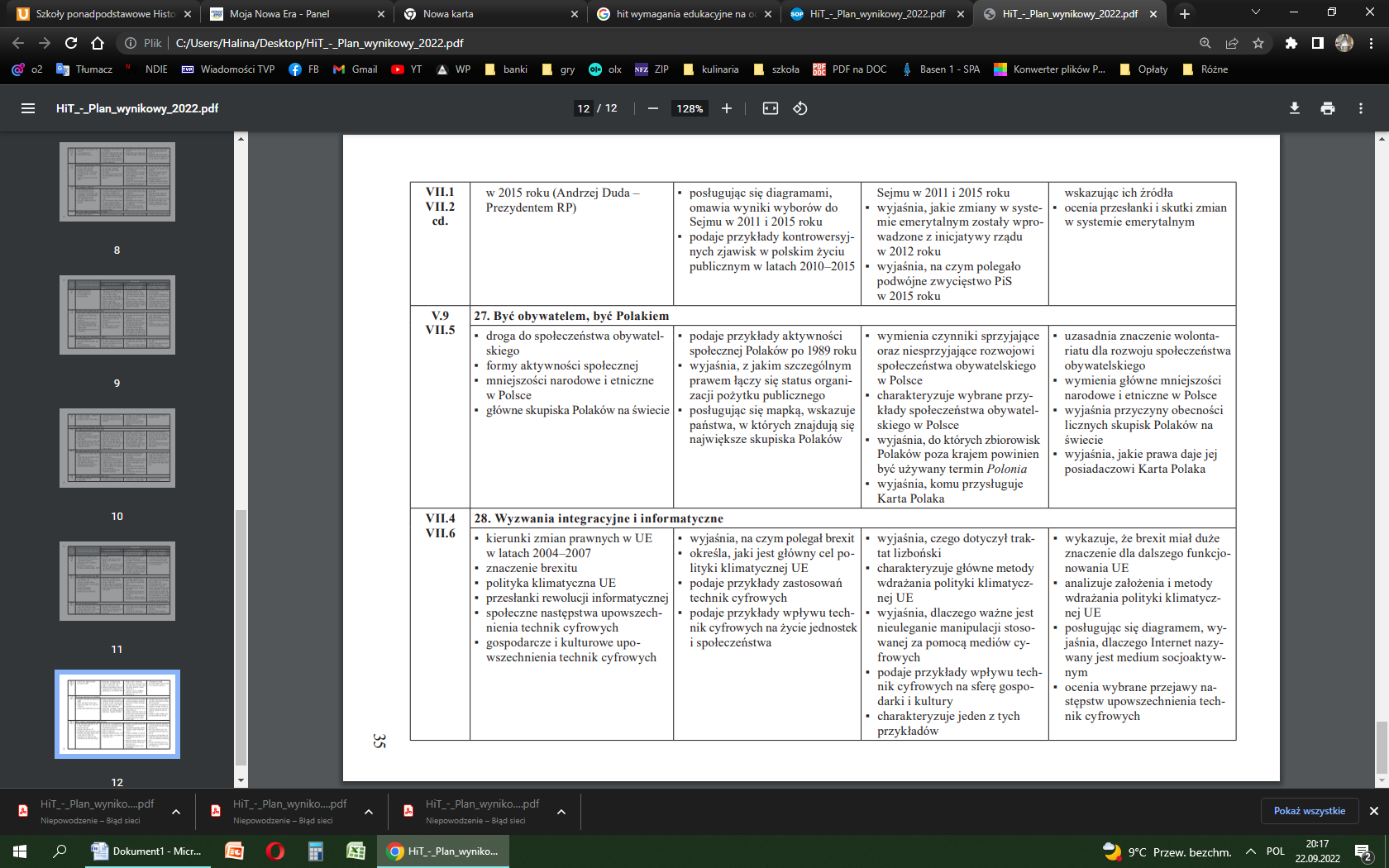 